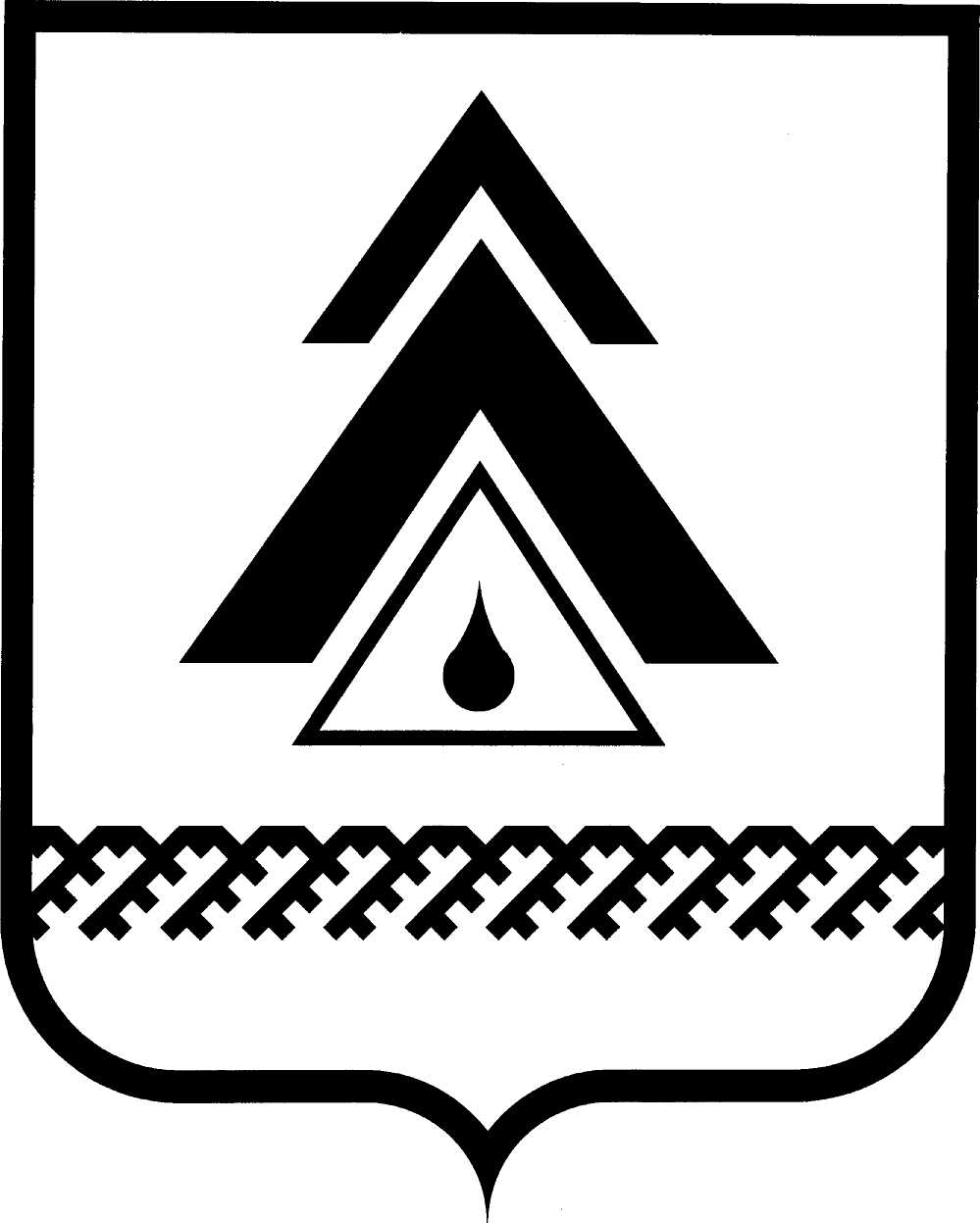 ДУМА НИЖНЕВАРТОВСКОГО РАЙОНАХанты-Мансийского автономного округа - ЮгрыРЕШЕНИЕ(проект)О внесении изменений в приложение к решению Думы района от 03.12.2021 № 683 «Об утверждении Положения об оплате труда лиц, замещающих муниципальные должности в Контрольно – счетной палате Нижневартовского района»В соответствии с Федеральным законом от 07.02.2011 № 6-ФЗ «Об общих принципах организации и деятельности контрольно-счетных органов субъектов Российской Федерации и муниципальных образований», законом Ханты-Мансийского автономного округа - Югры от 10.04.2012 № 38-оз «О регулировании отдельных вопросов организации и деятельности контрольно-счетных органов муниципальных образований Ханты-Мансийского автономного округа – Югры», руководствуясь Уставом Нижневартовского района,Дума района РЕШИЛА:1. Внести изменения в приложение к решению Думы района от 03.12.2021 № 683 «Об утверждении Положения об оплате труда лиц, замещающих муниципальные должности в Контрольно – счетной палате Нижневартовского района»:1.1. Абзацы второй, третий, четвёртый раздела III изложить в следующей редакции:«председателю Контрольно – счётной палаты района в размере 105 000 рублей;заместителю председателя Контрольно – счётной палаты района в размере 78 750 рублей;аудитору в размере 68 250 рублей».1.2. Пункт 5.1. раздела V изложить в следующей редакции:«5.1. Лицам, замещающим муниципальные должности, выплачивается ежемесячное денежное поощрение:председателю Контрольно – в размере 0,3 ежемесячного денежного вознаграждения;заместителю председателя Контрольно – счётной палаты района, аудитору в размере 0,1 ежемесячного денежного вознаграждения.»2. Решение опубликовать (обнародовать) на официальном веб – сайте администрации Нижневартовского района (www.nvraion.ru) и в приложении «Официальный бюллетень» к районной газете «Новости Приобья».3. Решение вступает в силу после его официального опубликования (обнародования) и распространяется на правоотношения, возникшие с 1 января 2023 года.4. Контроль за выполнением решения возложить на постоянную комиссию по бюджету, налогам, финансам и социально-экономическим вопросам Думы района (Е.Г. Поль).Председатель Думы района                                                           И.В. ЗаводскаяГлава района 								     Б.А. Саломатинот ___________г. Нижневартовск                                        № ___        